报废农业机械回收拆解项目竣工环境保护验收监测报告表建设单位：黑龙江远辰科技产业有限公司2022年12月建设单位法人代表:	（签字）编制单位法人代表:	（签字）项目负责人：填表人：表一项目概况表二工程建设内容表三主要污染源、污染物处理和排放表四建设项目环评报告表的主要结论与建议及审批部门审批决定表五验收监测质量保证及质量控制表六验收监测内容表七收监测结果与分析评价表八验收监测结论与建议表九环境保护措施及环评批复落实情况表十其他需要说明的事项表十一建设项目工程竣工环境保护“三同时”验收登记表填表单位（盖章）：黑龙江远辰科技产业有限公司填表人（签字）：项目经办人（签字）：注：1、排放增减量：（+）表示增加，（-）表示减少。2、(12)=(6)-(8)-(11)，（9）=(4)-(5)-(8)-(11)+（1）。3、计量单位：废水排放量——万吨/年；废气排放量——万标立方米/年；工业固体废物排放量——万吨/年；水污排放浓度——毫克/升附图1本项目地理位置图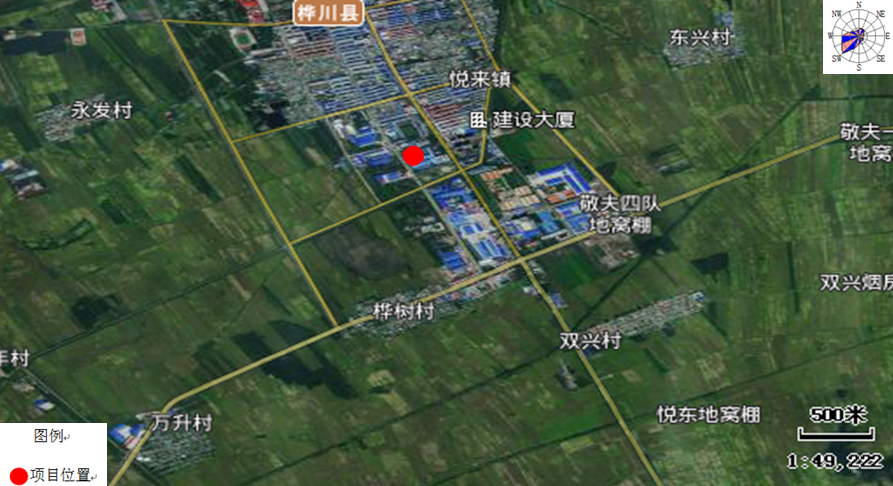 附图2本项目平面图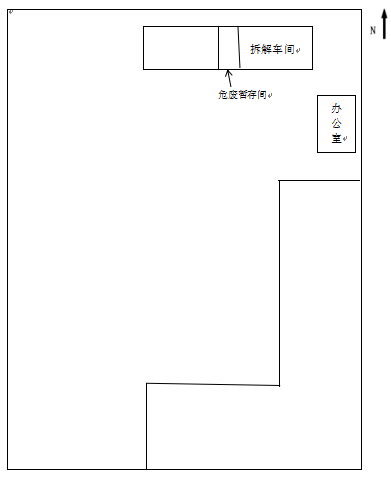 附件1本项目环评批复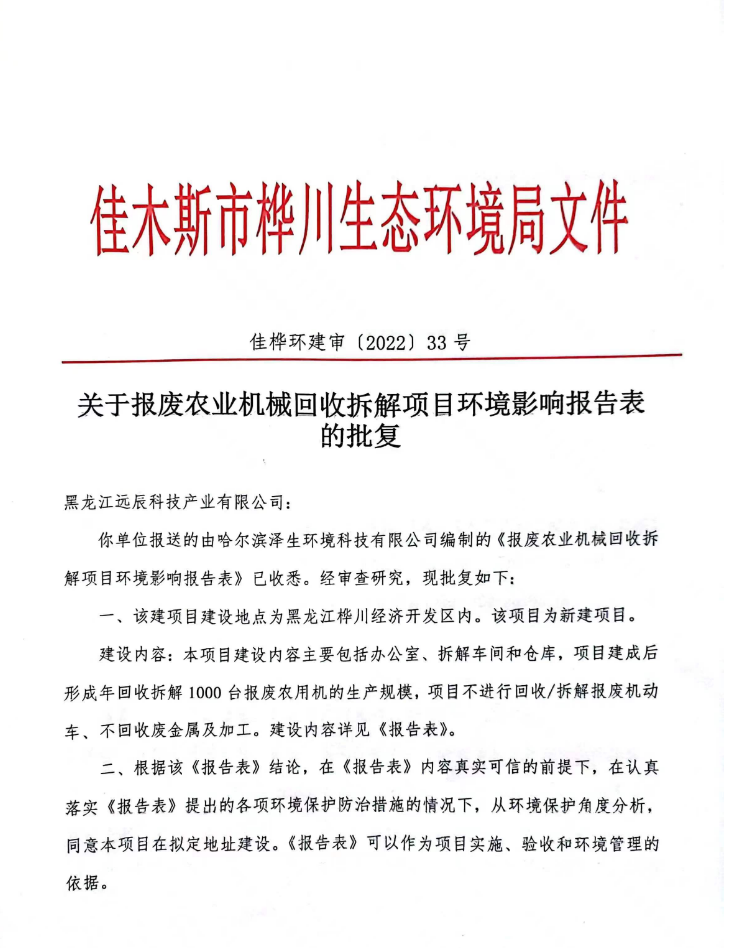 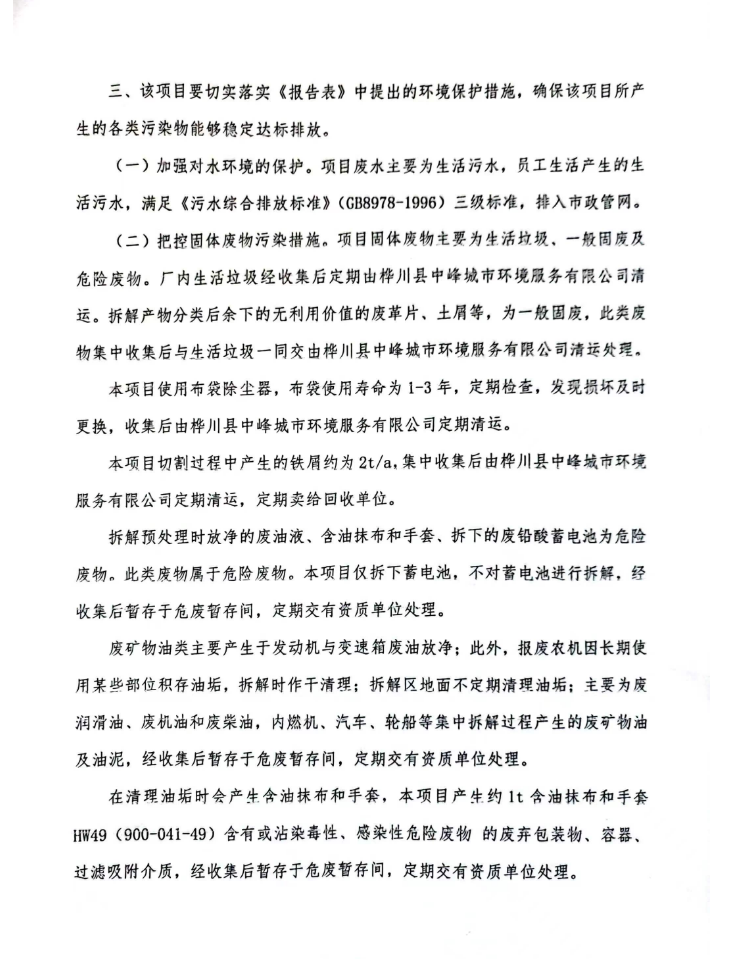 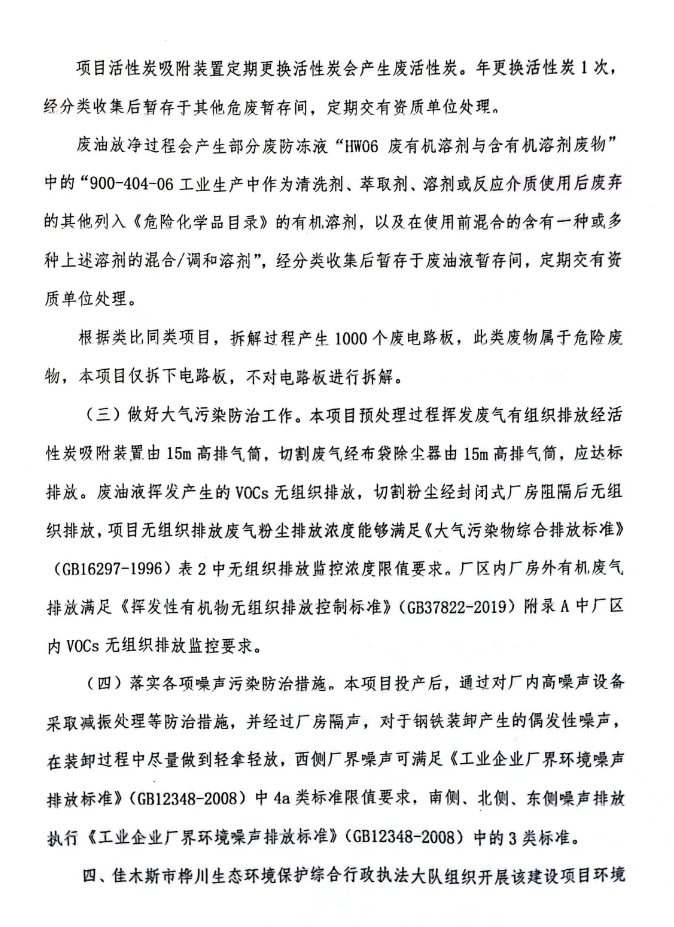 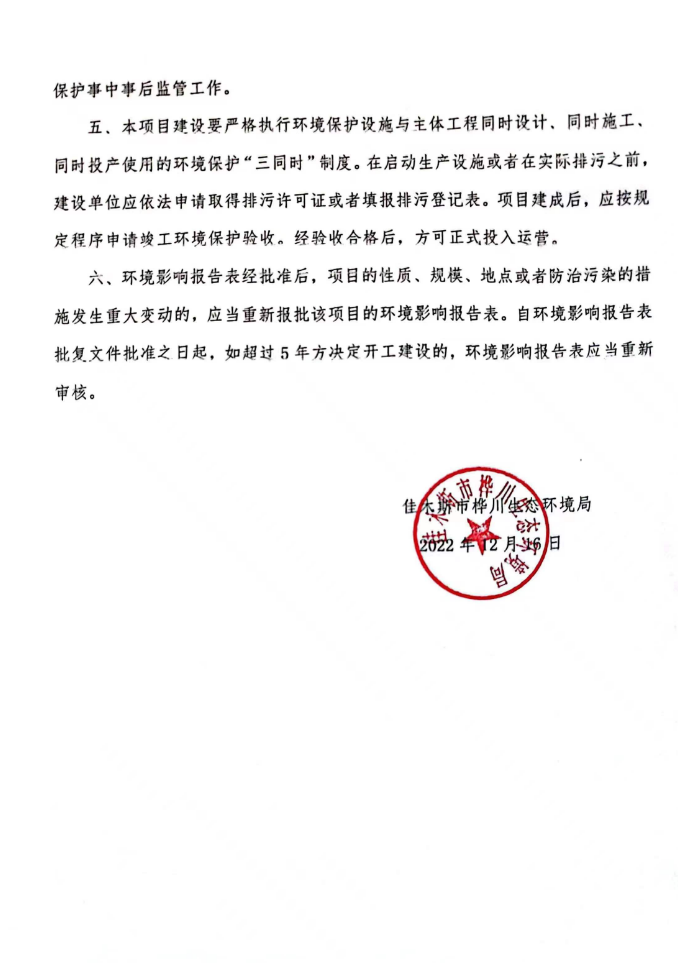 建设单位：黑龙江远辰科技产业有限公司编制单位：黑龙江远辰科技产业有限公司电话：13684545398电话：13684545398传真：——传真：——邮编：154300邮编：154300地址：黑龙江省佳术斯市桦川县悦来值沃野办公综合楼二000106地址：黑龙江省佳术斯市桦川县悦来值沃野办公综合楼二000106建设项目名称报废农业机械回收拆解项目报废农业机械回收拆解项目报废农业机械回收拆解项目报废农业机械回收拆解项目报废农业机械回收拆解项目建设单位名称黑龙江远辰科技产业有限公司黑龙江远辰科技产业有限公司黑龙江远辰科技产业有限公司黑龙江远辰科技产业有限公司黑龙江远辰科技产业有限公司建设项目性质√新建□改扩建□技改□迁建√新建□改扩建□技改□迁建√新建□改扩建□技改□迁建√新建□改扩建□技改□迁建√新建□改扩建□技改□迁建建设地点黑龙江省佳木斯市桦川县黑龙江桦川经济开发区内经纬度：东经：130º43′36.868″，北纬：47º0′24.350″。黑龙江省佳木斯市桦川县黑龙江桦川经济开发区内经纬度：东经：130º43′36.868″，北纬：47º0′24.350″。黑龙江省佳木斯市桦川县黑龙江桦川经济开发区内经纬度：东经：130º43′36.868″，北纬：47º0′24.350″。黑龙江省佳木斯市桦川县黑龙江桦川经济开发区内经纬度：东经：130º43′36.868″，北纬：47º0′24.350″。黑龙江省佳木斯市桦川县黑龙江桦川经济开发区内经纬度：东经：130º43′36.868″，北纬：47º0′24.350″。主要产品名称回收拆解报废农用机回收拆解报废农用机回收拆解报废农用机回收拆解报废农用机回收拆解报废农用机设计生产能力回收拆解1000台报废农用机回收拆解1000台报废农用机回收拆解1000台报废农用机回收拆解1000台报废农用机回收拆解1000台报废农用机实际生产能力回收拆解1000台报废农用机回收拆解1000台报废农用机回收拆解1000台报废农用机回收拆解1000台报废农用机回收拆解1000台报废农用机建设项目环评时间2022.11开工建设时间2022.122022.122022.12调试时间2022.12.17验收现场监测时间2022.12.18~2022.12.192022.12.18~2022.12.192022.12.18~2022.12.19环评报告表审批部门佳木斯市桦川生态环境局环评报告表编制单位哈尔滨泽生环境科技有限公司哈尔滨泽生环境科技有限公司哈尔滨泽生环境科技有限公司环保设施设计单位--环保设施施工单位------投资总概算（万元）50环保投资总概算（万元）10比例（%）20实际总概算（万元）50环保投资（万元）10比例（%）20验收监测依据1、《中华人民共和国环境保护法》（2015.1.1起实施）2、《中华人民共和国大气污染防治法》（2018.10.26起实施）3、《中华人民共和国水污染防治法》（2018.1.1起实施）4、《中华人民共和国固体废物污染环境防治法》（2020.9.1起实施）5、《中华人民共和国环境噪声污染防治法》（2021修正版）6、《中华人民共和国环境影响评价法》（2018.12.29起实施）7、《建设项目环境保护管理条例》（中华人民共和国国务院令第682号，2017.10.01）8、关于发布《建设项目竣工环境保护验收暂行办法》的公告（国环规环评[2017]4号）9、关于印发《黑龙江省环境保护厅关于建设项目环境保护设施验收的工作指引（试行）》的通知（黑龙江省环境保护厅，黑环函[2018]284号，2018.08.23）10、《污染影响类建设项目重大变动清单（试行）》的通知环办环评函〔2020〕688号11、《建设项目环境保护验收技术指南污染影响类》（公告2018年第9号，中华人民共和国生态环境部，2018.05.15）12、《报废农业机械回收拆解项目环境影响报告表》（报废农业机械回收拆解项目，2022.12）13、《关于报废农业机械回收拆解项目环境影响报告表的批复》（佳木斯市桦川生态环境局 佳桦环建审〔2022)33号，2022.12.16）1、《中华人民共和国环境保护法》（2015.1.1起实施）2、《中华人民共和国大气污染防治法》（2018.10.26起实施）3、《中华人民共和国水污染防治法》（2018.1.1起实施）4、《中华人民共和国固体废物污染环境防治法》（2020.9.1起实施）5、《中华人民共和国环境噪声污染防治法》（2021修正版）6、《中华人民共和国环境影响评价法》（2018.12.29起实施）7、《建设项目环境保护管理条例》（中华人民共和国国务院令第682号，2017.10.01）8、关于发布《建设项目竣工环境保护验收暂行办法》的公告（国环规环评[2017]4号）9、关于印发《黑龙江省环境保护厅关于建设项目环境保护设施验收的工作指引（试行）》的通知（黑龙江省环境保护厅，黑环函[2018]284号，2018.08.23）10、《污染影响类建设项目重大变动清单（试行）》的通知环办环评函〔2020〕688号11、《建设项目环境保护验收技术指南污染影响类》（公告2018年第9号，中华人民共和国生态环境部，2018.05.15）12、《报废农业机械回收拆解项目环境影响报告表》（报废农业机械回收拆解项目，2022.12）13、《关于报废农业机械回收拆解项目环境影响报告表的批复》（佳木斯市桦川生态环境局 佳桦环建审〔2022)33号，2022.12.16）1、《中华人民共和国环境保护法》（2015.1.1起实施）2、《中华人民共和国大气污染防治法》（2018.10.26起实施）3、《中华人民共和国水污染防治法》（2018.1.1起实施）4、《中华人民共和国固体废物污染环境防治法》（2020.9.1起实施）5、《中华人民共和国环境噪声污染防治法》（2021修正版）6、《中华人民共和国环境影响评价法》（2018.12.29起实施）7、《建设项目环境保护管理条例》（中华人民共和国国务院令第682号，2017.10.01）8、关于发布《建设项目竣工环境保护验收暂行办法》的公告（国环规环评[2017]4号）9、关于印发《黑龙江省环境保护厅关于建设项目环境保护设施验收的工作指引（试行）》的通知（黑龙江省环境保护厅，黑环函[2018]284号，2018.08.23）10、《污染影响类建设项目重大变动清单（试行）》的通知环办环评函〔2020〕688号11、《建设项目环境保护验收技术指南污染影响类》（公告2018年第9号，中华人民共和国生态环境部，2018.05.15）12、《报废农业机械回收拆解项目环境影响报告表》（报废农业机械回收拆解项目，2022.12）13、《关于报废农业机械回收拆解项目环境影响报告表的批复》（佳木斯市桦川生态环境局 佳桦环建审〔2022)33号，2022.12.16）1、《中华人民共和国环境保护法》（2015.1.1起实施）2、《中华人民共和国大气污染防治法》（2018.10.26起实施）3、《中华人民共和国水污染防治法》（2018.1.1起实施）4、《中华人民共和国固体废物污染环境防治法》（2020.9.1起实施）5、《中华人民共和国环境噪声污染防治法》（2021修正版）6、《中华人民共和国环境影响评价法》（2018.12.29起实施）7、《建设项目环境保护管理条例》（中华人民共和国国务院令第682号，2017.10.01）8、关于发布《建设项目竣工环境保护验收暂行办法》的公告（国环规环评[2017]4号）9、关于印发《黑龙江省环境保护厅关于建设项目环境保护设施验收的工作指引（试行）》的通知（黑龙江省环境保护厅，黑环函[2018]284号，2018.08.23）10、《污染影响类建设项目重大变动清单（试行）》的通知环办环评函〔2020〕688号11、《建设项目环境保护验收技术指南污染影响类》（公告2018年第9号，中华人民共和国生态环境部，2018.05.15）12、《报废农业机械回收拆解项目环境影响报告表》（报废农业机械回收拆解项目，2022.12）13、《关于报废农业机械回收拆解项目环境影响报告表的批复》（佳木斯市桦川生态环境局 佳桦环建审〔2022)33号，2022.12.16）1、《中华人民共和国环境保护法》（2015.1.1起实施）2、《中华人民共和国大气污染防治法》（2018.10.26起实施）3、《中华人民共和国水污染防治法》（2018.1.1起实施）4、《中华人民共和国固体废物污染环境防治法》（2020.9.1起实施）5、《中华人民共和国环境噪声污染防治法》（2021修正版）6、《中华人民共和国环境影响评价法》（2018.12.29起实施）7、《建设项目环境保护管理条例》（中华人民共和国国务院令第682号，2017.10.01）8、关于发布《建设项目竣工环境保护验收暂行办法》的公告（国环规环评[2017]4号）9、关于印发《黑龙江省环境保护厅关于建设项目环境保护设施验收的工作指引（试行）》的通知（黑龙江省环境保护厅，黑环函[2018]284号，2018.08.23）10、《污染影响类建设项目重大变动清单（试行）》的通知环办环评函〔2020〕688号11、《建设项目环境保护验收技术指南污染影响类》（公告2018年第9号，中华人民共和国生态环境部，2018.05.15）12、《报废农业机械回收拆解项目环境影响报告表》（报废农业机械回收拆解项目，2022.12）13、《关于报废农业机械回收拆解项目环境影响报告表的批复》（佳木斯市桦川生态环境局 佳桦环建审〔2022)33号，2022.12.16）验收监测评价标准、标号、级别、限值一、废气验收执行标准本项目颗粒物执行《大气污染物综合排放标准》（GB16297-1996）表2排放限值要求，厂区内厂房外有机废气执行《挥发性有机物无组织排放控制标准》（GB37822-2019）附录A中厂区内VOCs无组织排放监控要求。表1-1厂区外大气污染物排放标准表1-2厂区内VOCs无组织排放监控要求二、噪声验收执行标准厂界西侧厂界噪声排放执行《工业企业厂界环境噪声排放标准》（GB12348-2008）中的4a类标准，东侧、南侧、北侧厂界噪声排放执行《工业企业厂界环境噪声排放标准》（GB12348-2008）中的3类标准。噪声验收执行标准见表1-3。表1-3噪声验收执行标准三、废水验收执行标准运营期废水排放执行《污水综合排放标准》（GB8979-1996）中的三级标准。表1-4废水验收执行标准四、固体废物固体废弃物执行《一般工业固体废物贮存和填埋污染控制标准》（GB18599-2020）。危险废物执行《危险废物贮存污染控制标准》（GB18597-2001）及其2013修改单要求。五、总量控制指标本项目环境影响报告表核定了了本工程的污染物的总量控制指标，具体见表1-5。表1-5总量控制指标一、废气验收执行标准本项目颗粒物执行《大气污染物综合排放标准》（GB16297-1996）表2排放限值要求，厂区内厂房外有机废气执行《挥发性有机物无组织排放控制标准》（GB37822-2019）附录A中厂区内VOCs无组织排放监控要求。表1-1厂区外大气污染物排放标准表1-2厂区内VOCs无组织排放监控要求二、噪声验收执行标准厂界西侧厂界噪声排放执行《工业企业厂界环境噪声排放标准》（GB12348-2008）中的4a类标准，东侧、南侧、北侧厂界噪声排放执行《工业企业厂界环境噪声排放标准》（GB12348-2008）中的3类标准。噪声验收执行标准见表1-3。表1-3噪声验收执行标准三、废水验收执行标准运营期废水排放执行《污水综合排放标准》（GB8979-1996）中的三级标准。表1-4废水验收执行标准四、固体废物固体废弃物执行《一般工业固体废物贮存和填埋污染控制标准》（GB18599-2020）。危险废物执行《危险废物贮存污染控制标准》（GB18597-2001）及其2013修改单要求。五、总量控制指标本项目环境影响报告表核定了了本工程的污染物的总量控制指标，具体见表1-5。表1-5总量控制指标一、废气验收执行标准本项目颗粒物执行《大气污染物综合排放标准》（GB16297-1996）表2排放限值要求，厂区内厂房外有机废气执行《挥发性有机物无组织排放控制标准》（GB37822-2019）附录A中厂区内VOCs无组织排放监控要求。表1-1厂区外大气污染物排放标准表1-2厂区内VOCs无组织排放监控要求二、噪声验收执行标准厂界西侧厂界噪声排放执行《工业企业厂界环境噪声排放标准》（GB12348-2008）中的4a类标准，东侧、南侧、北侧厂界噪声排放执行《工业企业厂界环境噪声排放标准》（GB12348-2008）中的3类标准。噪声验收执行标准见表1-3。表1-3噪声验收执行标准三、废水验收执行标准运营期废水排放执行《污水综合排放标准》（GB8979-1996）中的三级标准。表1-4废水验收执行标准四、固体废物固体废弃物执行《一般工业固体废物贮存和填埋污染控制标准》（GB18599-2020）。危险废物执行《危险废物贮存污染控制标准》（GB18597-2001）及其2013修改单要求。五、总量控制指标本项目环境影响报告表核定了了本工程的污染物的总量控制指标，具体见表1-5。表1-5总量控制指标一、废气验收执行标准本项目颗粒物执行《大气污染物综合排放标准》（GB16297-1996）表2排放限值要求，厂区内厂房外有机废气执行《挥发性有机物无组织排放控制标准》（GB37822-2019）附录A中厂区内VOCs无组织排放监控要求。表1-1厂区外大气污染物排放标准表1-2厂区内VOCs无组织排放监控要求二、噪声验收执行标准厂界西侧厂界噪声排放执行《工业企业厂界环境噪声排放标准》（GB12348-2008）中的4a类标准，东侧、南侧、北侧厂界噪声排放执行《工业企业厂界环境噪声排放标准》（GB12348-2008）中的3类标准。噪声验收执行标准见表1-3。表1-3噪声验收执行标准三、废水验收执行标准运营期废水排放执行《污水综合排放标准》（GB8979-1996）中的三级标准。表1-4废水验收执行标准四、固体废物固体废弃物执行《一般工业固体废物贮存和填埋污染控制标准》（GB18599-2020）。危险废物执行《危险废物贮存污染控制标准》（GB18597-2001）及其2013修改单要求。五、总量控制指标本项目环境影响报告表核定了了本工程的污染物的总量控制指标，具体见表1-5。表1-5总量控制指标一、废气验收执行标准本项目颗粒物执行《大气污染物综合排放标准》（GB16297-1996）表2排放限值要求，厂区内厂房外有机废气执行《挥发性有机物无组织排放控制标准》（GB37822-2019）附录A中厂区内VOCs无组织排放监控要求。表1-1厂区外大气污染物排放标准表1-2厂区内VOCs无组织排放监控要求二、噪声验收执行标准厂界西侧厂界噪声排放执行《工业企业厂界环境噪声排放标准》（GB12348-2008）中的4a类标准，东侧、南侧、北侧厂界噪声排放执行《工业企业厂界环境噪声排放标准》（GB12348-2008）中的3类标准。噪声验收执行标准见表1-3。表1-3噪声验收执行标准三、废水验收执行标准运营期废水排放执行《污水综合排放标准》（GB8979-1996）中的三级标准。表1-4废水验收执行标准四、固体废物固体废弃物执行《一般工业固体废物贮存和填埋污染控制标准》（GB18599-2020）。危险废物执行《危险废物贮存污染控制标准》（GB18597-2001）及其2013修改单要求。五、总量控制指标本项目环境影响报告表核定了了本工程的污染物的总量控制指标，具体见表1-5。表1-5总量控制指标1.项目基本情况:项目名称：报废农业机械回收拆解项目建设单位：黑龙江远辰科技产业有限公司建设地点：本项目位于黑龙江省佳木斯市桦川县黑龙江桦川经济开发区内，经纬度：东经：130º43′36.868″，北纬：47º0′24.350″。项目东侧为风驰车桥有限公司，北侧为桦川县学府社区居委会，西侧为冷云大街，南侧为桦川县顺达塑料编织有限公司。建设性质：新建工程投资：50万元2.建设内容：本项目位于黑龙江省佳木斯市桦川县黑龙江桦川经济开发区内。黑龙江远辰科技产业有限公司占地面积950m2，建筑面积950m2，本次租赁桦川鼎泰门业有限公司场地现有部分厂房进行生产。主要建设内容为办公室、拆解车间和仓库，建设规模为建成后形成年回收拆解1000台报废农用机。环评及批复设计建设内容与实际建设内容对照表见表2-1。表2-1环评及批复设计建设内容与实际建设内容对照表3.主要生产设备：表2-2本项目主要设备清单4.原辅材料消耗及水平衡原辅材料消耗本项目主要原辅材料及用量见下表。表2-3主要原辅材料及用量图2-1本项目水平衡图（t/a）5.劳动定员与工作制度本项目劳动定员15人，年工作365天，生产班制为1班制，8h/班，不建设食堂及宿舍。工程变动情况根据《污染影响类建设项目重大变动清单（试行）》的通知环办环评函〔2020〕688号文，污染影响类建设项目重大变动清单为“建设项目的性质、规模、地点、生产工艺和环境保护措施”。项目变动内容不属于重大变动，纳入竣工环境保护验收管理。环保设施投资一览表2-4环保措施及投资估算一览表主要工艺流程及产污环节：运营期：本项目为农机拆解项目，一般而言，拆解工艺有“非破坏性拆解”、“准破坏性抵触”、“破坏性拆解”之分。绝大多数农机经长年使用报废后，零件的回收价值已不大；另一方面，本项目拆解工艺不考虑零件回收问题；根据农机各部分的具体结构情况及拆解操作的方便程度，综合利用氧割、各种手工、电动拆解工具进行拆解，属于“破坏性拆解”。①农机入厂将收购来的报废农机运至厂区，准备进行拆解工作。②拆解前预处理预处理：预拆解工作台位于拆解厂房的南侧，在正式拆解前，拆下蓄电池，放净发动机、变速箱总成的内部机油；油箱中如有残余燃油，放净回收，然后拆下油箱。预处理是为了保证安全拆解、防止污染，其中蓄电池仅拆下，不进行拆解。③总成拆除拆下发动机及变速箱等总成，并按《报废农业机械回收办法》对以上总成进行毁形（留证）、解体。从结构复杂性与操纵舒适性两方面来说，农业机械通常比汽车简单许多、操纵性能要求也低，故其总成数较少。④机架解体对拆除总成后的整体机架进行解体，主要在拆解车间的北部进行，机架拆解以能对拆解物进行粗略归类为原则。视局部结构与可拆性的差异，分别用氧割、小型工具进行解体；对尺寸较大、或较占空间的拆解件，用剪断机切断。对以上拆解物进行初步分类存放，定期出售给废旧物资回收公司，拆解物分为金属与非金属两大类。金属类包括废钢材等有色金属，非金属类有橡胶（主要是废履带橡胶板、废旧轮胎）、塑料外壳。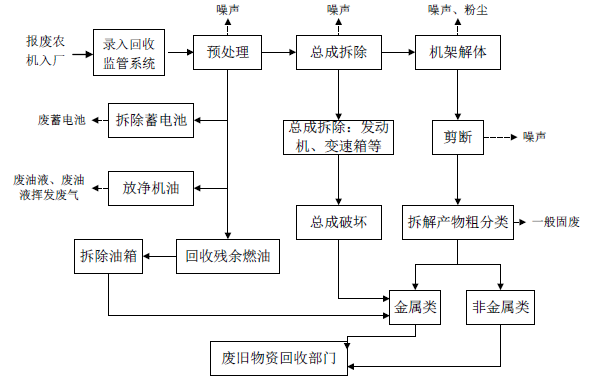 图2-1运营期工艺流程图主要污染源、污染物处理和排放：一、废气1、预处理过程挥发废气：预处理过程挥发废气经集气罩收集后经活性炭吸附装置处理，后经15m高排气筒（DA001）排放。2、切割废气：切割废气经集气罩收集后经布袋除尘器处理，经15m高排气筒（DA001）排放。表3-1废气排放及防治措施二、噪声本工程噪声主要为机械性噪声。生产过程中主要设备噪声源有等离子切割机、手电钻、轮胎拆装机、手动工具等。本项目对厂内高噪声设备采取减振处理、厂房隔声等措施降低噪声对周围环境产生的影响。三、废水运营期生活污水经化粪池排入市政管网后排入黑龙江桦川污水处理有限公司污水处理厂，排放浓度符合《污水综合排放标准》(GB8978-1996)中三级标准要求。四、固体废物本工程固体废物包括一般固废及危险废物，一般固废包括生活垃圾、废革片、土屑等；危险废物包括废铅酸蓄电池、废油液、废电路板、废防冻液、废活性炭分类收集的含油抹布及手套。1、生活垃圾本项目新增职工生活垃圾产生量约为2.5t/a。经集中收集后交市政环卫部门统一处理。2、一般工业固废拆解产物分类后余下的无利用价值的废革片、土屑等，产生量约为2t/a，集中收集后与生活垃圾一同交由环卫部门统一清运处理。3、废铅酸蓄电池拆解过程产生的废铅酸蓄电池产生量约为5t/a，储存在现有危废暂存间，定期交由佳木斯龙江环保再生资源有限公司集中处理。4、废油液产生的废油液合约3t/a，主要为废润滑油、废机油和废柴油，储存在现有危废暂存间，定期交由佳木斯龙江环保再生资源有限公司集中处理。5、分类收集的含油抹布及手套在清理油垢时会产生含油抹布和手套，本项目产生约1t含油抹布和手套，储存在现有危废暂存间，定期交由佳木斯龙江环保再生资源有限公司集中处理。6、废活性炭项目活性炭吸附装置定期更换活性炭会产生废活性炭。年产生废活性炭0.5t/a，储存在现有危废暂存间，定期交由佳木斯龙江环保再生资源有限公司集中处理。7、废防冻液废油放净过程会产生部分废防冻液，产生量约1t/a，储存在现有危废暂存间，定期交由佳木斯龙江环保再生资源有限公司集中处理。8、废电路板产生的废电路板产生量约为1t/a，储存在现有危废暂存间，定期交佳木斯龙江环保再生资源有限公司集中处理。五、防渗工程本项目生产过程中产生的废铅酸蓄电池、废油液、废电路板、废防冻液、废活性炭分类收集的含油抹布及手套等为危险废物，利用现有危废暂存间，地面采用混凝土加防渗剂的防渗层，防渗系数不小于10-7cm/s。六、环境风险1、环境风险识别风险识别范围包括生产设施识别和生产过程所涉及的危险物质识别，有毒有害物质扩散途径的识别（如大气环境、水环境、土壤等）。风险类型根据有毒有害物质放散起因，分为火灾、爆炸和泄漏三种类型。本项目风险识别如下：本项目危险物质主要为废油液和铅酸电池电解液。（1）废油液泄漏、油箱拆解遇明火造成火灾爆炸风险事故影响分析若柴油、废油液等危险物质发生泄漏，若遇到火源很容易就会被点燃而引发火灾，火灾燃烧产生的废气次生污染以及消防过程产生的消防废水也可能对区域空气、地表水、土壤、地下水等环境因素造成污染。（2）铅酸电池电解液泄漏风险事故影响分析废铅酸蓄电池采用专用的存放箱存放，若在搬运过程中箱子跌落，电池破损，泄漏的电解液直接泄漏在储存箱内。开启储存箱进行清理时，电解液中的硫酸少量挥发，对事故处理的工作人员和场区内环境空气造成影响，电解液泄漏至环境中可能对环境空气、地下水产生影响。2、环境风险防治措施①拆解车间内严禁明火，严禁在未排空废油液的情况下进行油箱拆解。②每年对灭火器材、设施进行检查，如有损坏或压力不足应及时维修更新。检测内容、时间、人员应有记录保存。安全检测应根据设备的安全性、危险性设定检测频次。在消防器材、设施放置处，安排相应的管理者负责。③强化安全生产管理，必须制订岗位责任制，将责任落实到部门和个人严格遵守操作规程，严格遵守《化学危险品管理条例》及国家、地方关于易燃、易爆、有毒有害物料的  储运使用安全规定。④建立健全环保及安全管理部门，该部门应加强监督检查，按规定监测厂内外空气及水体中的有毒有害物质，及时发现，立即处理，避免污染。⑤建立事故应急预案，成立事故应急处理小组，由车间安全负责人担任事故应急小组组长，一旦发火灾等事故，应立即启动事故应急预案，并向有关环境管理部门汇报情况，协助环境管理部门进行应急监测等工作；⑥在易燃原料贮存地点与使用易燃原料的设备处设立安全标志或涂刷相应的安全色。地面进行防腐防渗，并加强管理与维护，杜绝出现跑、冒、滴、漏现象。2、应急预案与应急管理机构设置情况调查为防止和应对环境风险事故的发生，环境风险应急预案已完成备案，配备了必要的应急设施和应急队伍，成立了专门的环境安全应急管理机构，加强了日常检查管理。监测点位示意图：废气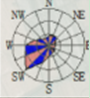 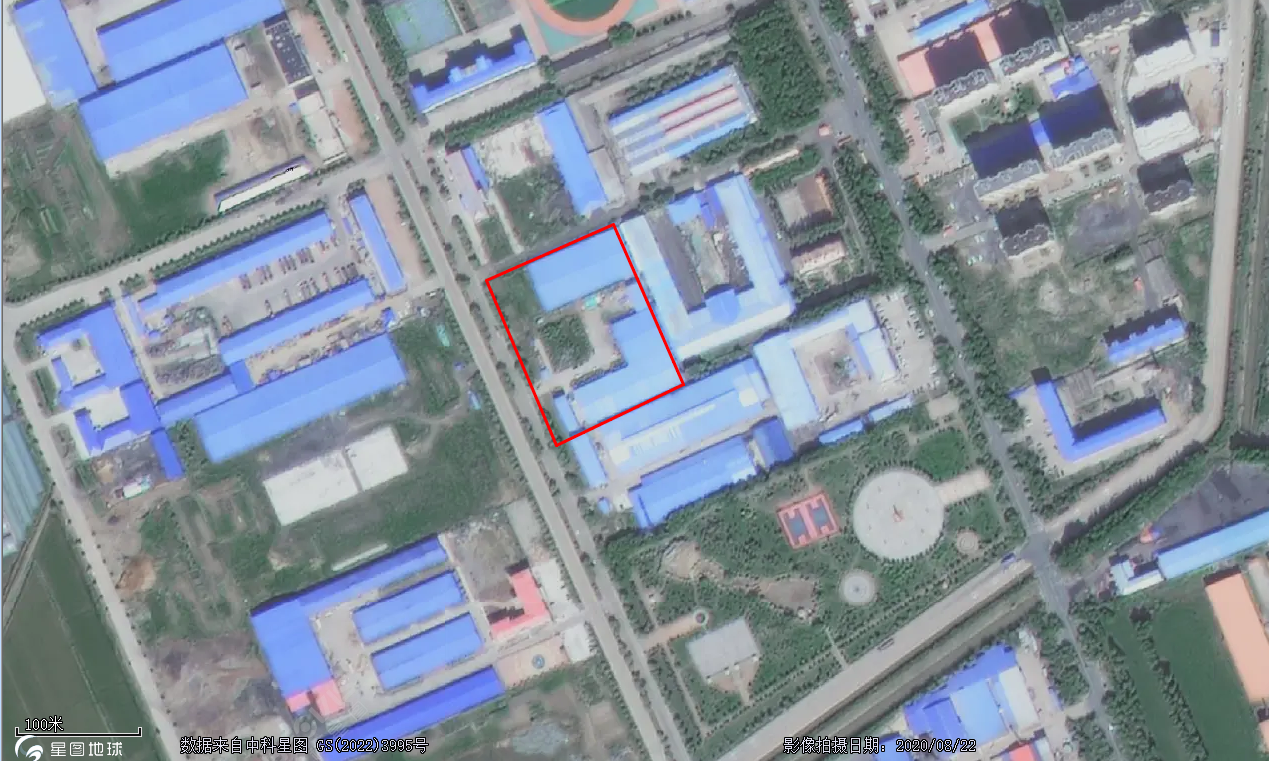 图3-1无组织废气监测点位示意图噪声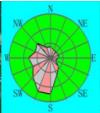 图3-2噪声监测点位示意图建设项目环评报告表的主要结论与建议及审批部门审批决定：项目与国家政策及相关规划相符，选址合理可行，平面布置合理。项目在运营中将产生一定的废气、污水、噪声及固体废物的污染，在认真落实报告表提出的各项环保措施的前提下，污染物可做到达标排放，固废可得到妥善处置，噪声不会出现扰民现象，项目运营期项目建设及运营对周边环境的影响可满足环境功能区划的要求，从环境保护角度而言，项目建设可行。二、审批部门审批决定黑龙江远辰科技产业有限公司:你单位报送的由哈尔滨泽生环境科技有限公司编制的《报废农业机械回收拆解项目环境影响报告表》已收悉。经审查研究，现批复如下:一、该建项目建设地点为黑龙江桦川经济开发区内。该项目为新建项目。建设内容:本项目建设内容主要包括办公室、拆解车间和仓库，项目建成后形成年回收拆解1000台报废农用机的生产规模，项目不进行回收/拆解报废机动车、不回收废金属及加工。建设内容详见《报告表》。二、根据该《报告表》结论，在《报告表》内容真实可信的前提下，在认真落实《报告表》提出的各项环境保护防治措施的情况下，从环境保护角度分析，同意本项目在拟定地址建设。《报告表》可以作为项目实施、验收和环境管理的依据。三、该项目要切实落实《报告表》中提出的环境保护措施，确保该项目所产生的各类污染物能够稳定达标排放。 (一）加强对水环境的保护。项目废水主要为生活污水，员工生活产生的生活污水，满足《污水综合排放标准》(GB8978-1996）三级标准，排入市政管网。(二）把控固体废物污染措施。项目固体废物主要为生活垃圾、一般固废及危险废物。厂内生活垃圾经收集后定期由桦川县中峰城巿环境服务有限公司清运。拆解产物分类后余下的无利用价值的废革片、土屑等，为一般固废，此类废物集中收集后与生活垃圾一同交由桦川县中峰城市环境服务有限公司清运处理。本项目使用布袋除尘器，布袋使用寿命为1-3年，定期检查，发现损坏及时更换，收集后由桦川县中峰城市环境服务有限公司定期清运。本项目切割过程中产生的铁屑约为2t/a,集中收集后由桦川县中峰城市环境服务有限公司定期清运，定期卖给回收单位。拆解预处理时放净的废油液、含油抹布和手套、拆下的废铅酸蓄电池为危险废物。此类废物属于危险废物。本项目仅拆下蓄电池，不对蓄电池进行拆解，经收集后暂存于危废暂存间，定期交有资质单位处理。废矿物油类主要产生于发动机与变速箱废油放净;此外，报废农机因长期使用某些部位积存油垢，拆解时作干清理;拆解区地面不定期清理油垢;主要为废润滑油、废机油和废柴油，内燃机、汽车、轮船等集中拆解过程产生的废矿物油及油泥，经收集后暂存于危废暂存间，定期交有资质单位处理。在清理油垢时会产生含油抹布和手套，本项目产生约1t含油抹布和手套HW49 (900-041-49）含有或沾染毒性、感染性危险废物的废弃包装物、容器、过滤吸附介质，经收集后暂存于危废暂存间，定期交有资质单位处理。项目活性炭吸附装置定期更换活性炭会产生废活性炭。年更换活性炭1次，经分类收集后暂存于其他危废暂存间，定期交有资质单位处理。废油放净过程会产生部分废防冻液“HWO6废有机溶剂与含有机溶剂废物”中的“900-404-06 工业生产中作为清洗剂、萃取剂、溶剂或反应介质使用后废弃的其他列入《危险化学品目录》的有机.溶剂，以及在使用前混合的含有一种或多种上述溶剂的混合/调和溶剂”，经分类收集后暂存于废油液暂存间，定期交有资质单位处理。根据类比同类项目，拆解过程产生1000个废电路板，此类废物属于危险废物，本项目仅拆下电路板，不对电路板进行拆解。(三）做好大气污染防治工作。本项目预处理过程挥发废气有组织排放经活性炭吸附装置由15m高排气筒，切割废气经布袋除尘器由15m高排气筒，应达标排放。废油液挥发产生的VOCs无组织排放，切割粉尘经封闭式厂房阻隔后无组织排放，项目无组织排放废气粉尘排放浓度能够满足《大气污染物综合排放标准》(GB16297-1996）表2中无组织排放监控浓度限值要求。厂区内厂房外有机废气排放满足《挥发性有机物无组织排放控制标准》(GB37822-2019）附录A中厂区内VOCs无组织排放监控要求。(四〉落实各项噪声污染防治措施。本项目投产后，通过对厂内高噪声设备采取减振处理等防治措施，并经过厂房隔声，对于钢铁装卸产生的偶发性噪声，在装卸过程中尽量做到轻拿轻放，西侧厂界噪声可满足《工业企业厂界环境噪声排放标准》(GB12348-2008）中4a类标准限值要求，南侧、北侧、东侧噪声排放执行《工业企业厂界环境噪声排放标准》(GB12348-2008）中的3类标准。四、佳木斯市桦川生态环境保护综合行政执法大队组织开展该建设项目环境保护事中事后监管工作。五、本项目建设要严格执行环境保护设施与主体工程同时设计、同时施工、同时投产使用的环境保护“三同时”制度。在启动生产设施或者在实际排污之前，建设单位应依法申请取得排污许可证或者填报排污登记表。项目建成后，应按规定程序申请竣工环境保护验收。经验收合格后，方可正式投入运营。六、环境影响报告表经批准后，项目的性质、规模、地点或者防治污染的措施发生重大变动的，应当重新报批该项目的环境影响报告表。自环境影响报告表批复文件批准之日起，如超过5年方决定开工建设的，环境影响报告表应当重新审核。2022年12月16日验收监测质量保证及质量控制：一、监测质量保证措施1.1按照《大气污染物综合排放标准》（GB16297-1996）、《挥发性有机物无组织排放控制标准》（GB37822-2019）、《污水综合排放标准》（GB8979-1996）、《工业企业厂界环境噪声排放标准》（GB12348-2008）等规定，对监测的全过程进行质量保证和控制。1.2参加验收监测的技术人员，经过技术培训考核，持证上岗。1.3使用的监测仪器设备经计量部门检定合格，并在有效期内。1.4现场采样和检测均在生产设备和环保设施正常运行情况下进行，且设施运行负荷在75%以上。1.5测期间，同步记录生产状况、环保设施运行情况，保证监测期间生产负荷在规定范围内和环保设施处于正常运行状态。二、监测分析方法检测项目、检测标准方法及编号、检测仪器见表5-1。表5-1监测分析方法质量控制保证：1、合理布设监测点位，保证各监测点位布设的科学性和可比性；2、监测分析方法采用国家有关部门颁布的标准（或推荐）方法，监测人员经过考核并持有合格证书；3、保证验收监测分析结果的准确性和可靠性。
建设单位委托黑龙江省华谱监测科技有限公司照环评相关要求对项目进行了有组织废气、无组织废气、噪声及废水监测工作，监测时间为2022年12月18日至2022年12月19日。验收监测内容1.废气验收监测内容：无组织废气厂界上风向布设1个监测点，下风向布设3个监测点，监测项目为非甲烷总烃、颗粒物。监测内容见下表。表6-1无组织废气验收监测内容2.噪声验收监测内容在该厂法定厂界东侧、南侧、西侧、北侧各布设1个噪声监测点，噪声验收监测内容见下表。表6-2噪声验收监测内容3、废水验收监测内容本项目在污水总排口各布设1个监测点，监测内容见下表。表6-3废水验收监测内容验收监测期间生产工况记录：验收监测期间，本项目生产设备及环保设施运行正常、稳定。本项目监测工况调查结果见表7-1。表7-1生产工况调查结果验收监测结果：一、废气1）有组织废气监测结果见表7-2。无组织废气无组织废气监测结果见表7-2。无组织废气监测结果表明：验收监测期间，厂界外上风向非甲烷总烃最大排放浓度为0.79mg/m3，厂界外下风向非甲烷总烃最大排放浓度为0.94mg/m3，满足《大气污染物综合排放标准》（GB16297-1996）的表2规定要求。验收监测期间，厂界外上风向颗粒物最大排放浓度为0.115mg/m3，厂界外下风向颗粒物最大排放浓度为0.181mg/m3，满足《大气污染物综合排放标准》（GB16297-1996）的表2规定要求。表7-2厂界无组织废气监测结果单位：mg/m3二、噪声厂界噪声监测结果见表7-3。噪声监测结果表明：验收监测期间，厂界西侧噪声昼间最大监测结果为51dB（A），夜间最大监测结果为41dB（A），满足《工业企业厂界环境噪声排放标准》（GB12348-2008）中4类标准；其余侧厂界噪声昼间最大监测结果为53dB（A），夜间最大监测结果为43dB（A），满足《工业企业厂界环境噪声排放标准》（GB12348-2008）中3类标准。表7-3噪声监测结果单位：dB（A）三、废水废水监测结果见表7-4。废水监测结果表明：验收监测期间，污水总排放口化学需氧量最大浓度为176mg/L，五日生化需氧量最大浓度为42.6mg/L，氨氮最大浓度为16.0mg/L，悬浮物最大浓度为53mg/L，满足《污水综合排放标准》（GB8979-1996）中的三级标准。表7-4污水检测结果验收监测结论与建议：报废农业机械回收拆解项目按照《中华人民共和国环境保护法》、《建设项目环境保护管理条例》等有关法律、法规的要求进行了项目前期的环境影响评价，审批手续齐全完整。项目竣工后，按照建设项目竣工环境保护验收的要求和规定提出了竣工验收申请。1、验收监测期间，厂界西侧噪声昼间最大监测结果为51dB（A），夜间最大监测结果为41dB（A），满足《工业企业厂界环境噪声排放标准》（GB12348-2008）中4类标准；其余侧厂界噪声昼间最大监测结果为53dB（A），夜间最大监测结果为43dB（A），满足《工业企业厂界环境噪声排放标准》（GB12348-2008）中3类标准。2、无组织排放：验收监测期间，厂界外上风向非甲烷总烃最大排放浓度为0.79mg/m3，厂界外下风向非甲烷总烃最大排放浓度为0.94mg/m3，满足《大气污染物综合排放标准》（GB16297-1996）的表2规定要求。验收监测期间，厂界外上风向颗粒物最大排放浓度为0.115mg/m3，厂界外下风向颗粒物最大排放浓度为0.181mg/m3，满足《大气污染物综合排放标准》（GB16297-1996）的表2规定要求。4、废水：验收监测期间，污水总排放口化学需氧量最大浓度为176mg/L，五日生化需氧量最大浓度为42.6mg/L，氨氮最大浓度为16.0mg/L，悬浮物最大浓度为53mg/L，满足《污水综合排放标准》（GB8979-1996）中的三级标准。5、验收监测期间，运营期生活垃圾、废革片、土屑等由市政环卫部门统一处理；废铅酸蓄电池、废油液、废电路板、废防冻液、废活性炭分类收集的含油抹布及手套等属于危险废物，依托厂区现有危废暂存间暂存，废油液委托佳木斯市郊区恒坤废油再生处理厂处置，其余委托佳木斯龙江环保再生资源有限公司处置。6、环境管理检查结果本项目建立了完善的规章管理制度，按要求进行环境保护设施调试及日常运行维护，环境管理台账记录完善。本项目环保审批手续和档案资料齐全。项目的污染治理设施与主体工程同时设计、同时施工和同时投产使用。噪声、废气和固废等项目的监测均满足相应的排放标准限值要求。验收监测期间环保设施正常稳定运转，污染物能达标稳定排放。环评及其批复中要求的污染控制措施基本都得到了落实。因此，报废农业机械回收拆解项目满足竣工环境保护验收的条件和要求。建议：1、进一步加强环保设施日常运行管理与维护，确保污染物稳定达标排放。2、进一步完善并落实环境风险应急预案，定期开展环境事故应急演练，防止污染事故发生。环境管理检查：一、环保审批手续及“三同时”执行情况：表8-1环评批复落实情况二、固体废物处置及综合利用检查运营期生活垃圾、废革片、土屑等由市政环卫部门统一处理；废铅酸蓄电池、废油液、废电路板、废防冻液、废活性炭分类收集的含油抹布及手套等属于危险废物，依托厂区现有危废暂存间暂存，废油液委托佳木斯市郊区恒坤废油再生处理厂处置，其余委托佳木斯龙江环保再生资源有限公司处置。一、环境保护设施设计、施工和验收过程简况1、施工简况：项目施工前，建设单位委托相关单位依据环评文件要求完成了废气、废水、噪声及固废治理措施的设计。施工期施工单位在扬尘控制、运输车辆尾气，施工废水及施工人员生活污水，噪声，建筑垃圾及包装废物等方面都采取了有效的环保措施，基本达到预期的防治效果。施工过程中施工单位依据设计文件完成了废气、噪声设施的建设。2、验收过程简介项目于2022年12月竣工，于2022年12月启动验收工作，工程营运阶段的主要环境影响为废气、噪声、固废。本项目采取了有效的治理及处置措施。黑龙江远辰科技产业有限公司于2022年12月18日、19日委托黑龙江省华谱监测科技有限公司进行监测，监测单位具有相应的CMA监测资质，所有项目参加人员均持证上岗，所有监测仪器设备都经过计量部门检定，并在检定有效期内，大气测定前仪器全部经过校正。验收监测期间，根据《污染影响类建设项目重大变动清单（试行）》的通知环办环评函〔2020〕688号的相关要求，本项目的性质、规模、地点、生产工艺和环境保护措施五个因素未发生重大变动，因此本工程无重大变动。3、公众反馈意见及处理情况项目设计、施工和验收监测期间均未收到公众反馈意见或投诉、反馈。二、其他环境保护措施的落实情况本单位制定了《环境管理制度》设立环境保护领导小组，厂长为工作小组组长，负责环境保护全面工作，具体负责环保工作的管理人员为厂区内工作人员。环境管理制度见附件。本项目验收监测期间，已完成应急预案备案工作。本项目配备日常监测负责人，负责聘请有资质单位对本项目噪声和废气污染物进行监测。建设项目项目名称项目名称项目名称报废农业机械回收拆解项目报废农业机械回收拆解项目报废农业机械回收拆解项目报废农业机械回收拆解项目报废农业机械回收拆解项目报废农业机械回收拆解项目报废农业机械回收拆解项目项目代码项目代码--建设地点建设地点哈尔滨市经开区哈平路集中区春晖路28号哈尔滨市经开区哈平路集中区春晖路28号哈尔滨市经开区哈平路集中区春晖路28号建设项目行业类别（分类管理名录）行业类别（分类管理名录）行业类别（分类管理名录）C42废旧资源综合利用业C42废旧资源综合利用业C42废旧资源综合利用业C42废旧资源综合利用业C42废旧资源综合利用业C42废旧资源综合利用业C42废旧资源综合利用业建设性质建设性质■新建□改扩建□技术改造■新建□改扩建□技术改造■新建□改扩建□技术改造■新建□改扩建□技术改造■新建□改扩建□技术改造■新建□改扩建□技术改造建设项目设计生产能力设计生产能力设计生产能力年回收拆解1000台报废农用机年回收拆解1000台报废农用机年回收拆解1000台报废农用机年回收拆解1000台报废农用机年回收拆解1000台报废农用机年回收拆解1000台报废农用机年回收拆解1000台报废农用机实际生产能力实际生产能力年回收拆解1000台报废农用机环评单位环评单位哈尔滨泽生环境科技有限公司哈尔滨泽生环境科技有限公司哈尔滨泽生环境科技有限公司建设项目环评文件审批机关环评文件审批机关环评文件审批机关佳木斯市桦川生态环境局佳木斯市桦川生态环境局佳木斯市桦川生态环境局佳木斯市桦川生态环境局佳木斯市桦川生态环境局佳木斯市桦川生态环境局佳木斯市桦川生态环境局审批文号审批文号佳桦环建审〔2022)33号环评文件类型环评文件类型报告表报告表报告表建设项目开工日期开工日期开工日期2022.122022.122022.122022.122022.122022.122022.12竣工日期竣工日期2022.12排污许可证申领时间排污许可证申领时间///建设项目环保设施设计单位环保设施设计单位环保设施设计单位环保设施施工单位环保设施施工单位本工程排污许可证编号本工程排污许可证编号///建设项目验收单位验收单位验收单位黑龙江远辰科技产业有限公司黑龙江远辰科技产业有限公司黑龙江远辰科技产业有限公司黑龙江远辰科技产业有限公司黑龙江远辰科技产业有限公司黑龙江远辰科技产业有限公司黑龙江远辰科技产业有限公司环保设施监测单位环保设施监测单位验收监测时工况验收监测时工况建设项目投资总概算（万元）投资总概算（万元）投资总概算（万元）50505050505050环保投资总概算（万元）环保投资总概算（万元）10所占比例（%）所占比例（%）202020建设项目实际总投资实际总投资实际总投资50505050505050实际环保投资（万元）实际环保投资（万元）10所占比例（%）所占比例（%）202020建设项目废水治理（万元）废水治理（万元）废水治理（万元）2废气治理（万元）3噪声治理（万元）噪声治理（万元）噪声治理（万元）1固体废物治理（万元）固体废物治理（万元）2绿化及生态（万元）绿化及生态（万元）0其他（万元）2建设项目新增废水处理设施能力新增废水处理设施能力新增废水处理设施能力新增废气处理设施能力新增废气处理设施能力年平均工作时年平均工作时330日330日330日运营单位运营单位运营单位运营单位运营单位社会统一信用代码（或组织机构代码）运营单位社会统一信用代码（或组织机构代码）运营单位社会统一信用代码（或组织机构代码）运营单位社会统一信用代码（或组织机构代码）运营单位社会统一信用代码（或组织机构代码）验收时间验收时间污染物排放达标与总量控制（工业建设项目详填）污染物排放达标与总量控制（工业建设项目详填）污染物污染物原有排放量(1)本期工程实际排放浓度(2)本期工程允许排放浓度(3)本期工程产生量(4)本期工程产生量(4)本期工程自身削减量(5)本期工程自身削减量(5)本期工程实际排放量(6)本期工程核定排放总量(7)本期工程“以新带老”削减量(8)全厂实际排放总量(9)全厂核定排放总量(10)全厂核定排放总量(10)区域平衡替代削减量(11)排放增减量(12)污染物排放达标与总量控制（工业建设项目详填）污染物排放达标与总量控制（工业建设项目详填）废水废水300t300t300t污染物排放达标与总量控制（工业建设项目详填）污染物排放达标与总量控制（工业建设项目详填）化学需氧量化学需氧量176mg/l0.053 t0.053 t0.053 t污染物排放达标与总量控制（工业建设项目详填）污染物排放达标与总量控制（工业建设项目详填）氨氮氨氮16.0mg/l0.0048 t0.0048 t0.0048 t污染物排放达标与总量控制（工业建设项目详填）污染物排放达标与总量控制（工业建设项目详填）石油类石油类污染物排放达标与总量控制（工业建设项目详填）污染物排放达标与总量控制（工业建设项目详填）废气废气污染物排放达标与总量控制（工业建设项目详填）污染物排放达标与总量控制（工业建设项目详填）二氧化硫二氧化硫污染物排放达标与总量控制（工业建设项目详填）污染物排放达标与总量控制（工业建设项目详填）烟尘烟尘污染物排放达标与总量控制（工业建设项目详填）污染物排放达标与总量控制（工业建设项目详填）工业粉尘工业粉尘污染物排放达标与总量控制（工业建设项目详填）污染物排放达标与总量控制（工业建设项目详填）氮氧化物氮氧化物污染物排放达标与总量控制（工业建设项目详填）污染物排放达标与总量控制（工业建设项目详填）工业固体废物工业固体废物污染物排放达标与总量控制（工业建设项目详填）污染物排放达标与总量控制（工业建设项目详填）与项目有关的其他特征污染物非甲烷总烃污染物排放达标与总量控制（工业建设项目详填）污染物排放达标与总量控制（工业建设项目详填）与项目有关的其他特征污染物